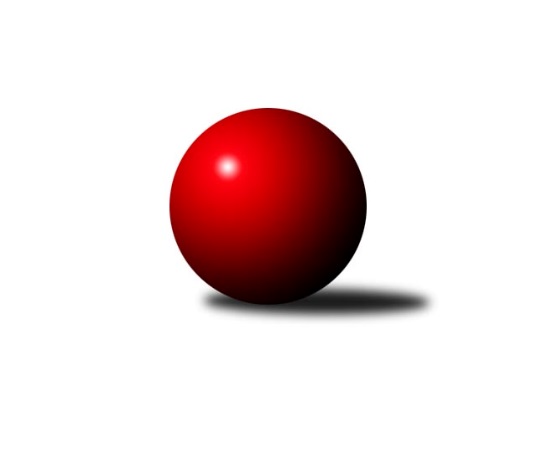 Č.13Ročník 2022/2023	24.5.2024 Východočeská divize 2022/2023Statistika 13. kolaTabulka družstev:		družstvo	záp	výh	rem	proh	skore	sety	průměr	body	plné	dorážka	chyby	1.	D. Králové n. L. A	12	10	0	2	132 : 60 	(50.0 : 40.0)	2692	20	1821	870	28.8	2.	Nová Paka A	12	10	0	2	128 : 64 	(62.0 : 44.0)	2704	20	1835	869	30	3.	Náchod B	12	8	0	4	116 : 76 	(75.0 : 57.0)	2685	16	1830	856	28.5	4.	Č. Kostelec B	12	8	0	4	112 : 80 	(68.5 : 57.5)	2598	16	1780	818	32.3	5.	Loko Č. Třebová A	12	7	0	5	107 : 85 	(51.5 : 58.5)	2652	14	1826	826	32.9	6.	Dobruška A	12	7	0	5	103 : 89 	(63.0 : 69.0)	2616	14	1810	807	34.8	7.	Hylváty A	12	6	0	6	98 : 94 	(56.5 : 51.5)	2649	12	1784	865	31.9	8.	Rokytnice n. J. A	12	6	0	6	98 : 94 	(54.5 : 49.5)	2648	12	1805	842	26.9	9.	Zálabák Smiřice A	12	5	0	7	89 : 103 	(67.0 : 57.0)	2607	10	1796	810	34.7	10.	Loko. Trutnov B	12	4	0	8	74 : 118 	(28.5 : 43.5)	2636	8	1823	813	37.6	11.	Solnice A	12	4	0	8	71 : 121 	(48.5 : 73.5)	2539	8	1756	783	35.5	12.	Třebechovice p. O. A	12	2	0	10	73 : 119 	(48.5 : 53.5)	2563	4	1781	782	40.6	13.	Rychnov n. Kn. B	12	1	0	11	47 : 145 	(30.5 : 49.5)	2555	2	1767	788	39.2Tabulka doma:		družstvo	záp	výh	rem	proh	skore	sety	průměr	body	maximum	minimum	1.	D. Králové n. L. A	6	5	0	1	66 : 30 	(27.0 : 19.0)	2665	10	2775	2576	2.	Č. Kostelec B	6	5	0	1	66 : 30 	(42.0 : 24.0)	2664	10	2693	2616	3.	Dobruška A	6	5	0	1	63 : 33 	(32.0 : 30.0)	2721	10	2797	2632	4.	Nová Paka A	6	5	0	1	60 : 36 	(33.0 : 21.0)	2624	10	2683	2567	5.	Rokytnice n. J. A	6	4	0	2	62 : 34 	(41.5 : 24.5)	2709	8	2841	2611	6.	Náchod B	6	4	0	2	59 : 37 	(42.0 : 30.0)	2811	8	2868	2740	7.	Loko Č. Třebová A	6	4	0	2	59 : 37 	(34.5 : 25.5)	2681	8	2816	2550	8.	Zálabák Smiřice A	6	4	0	2	56 : 40 	(31.5 : 22.5)	2654	8	2714	2609	9.	Hylváty A	6	4	0	2	54 : 42 	(37.0 : 35.0)	2573	8	2686	2502	10.	Solnice A	6	4	0	2	51 : 45 	(32.5 : 33.5)	2482	8	2530	2422	11.	Třebechovice p. O. A	6	2	0	4	42 : 54 	(18.5 : 23.5)	2535	4	2591	2440	12.	Loko. Trutnov B	6	2	0	4	34 : 62 	(5.5 : 14.5)	2627	4	2700	2512	13.	Rychnov n. Kn. B	6	1	0	5	24 : 72 	(11.0 : 13.0)	2600	2	2723	2501Tabulka venku:		družstvo	záp	výh	rem	proh	skore	sety	průměr	body	maximum	minimum	1.	Nová Paka A	6	5	0	1	68 : 28 	(29.0 : 23.0)	2717	10	2794	2596	2.	D. Králové n. L. A	6	5	0	1	66 : 30 	(23.0 : 21.0)	2696	10	2820	2545	3.	Náchod B	6	4	0	2	57 : 39 	(33.0 : 27.0)	2664	8	2760	2579	4.	Loko Č. Třebová A	6	3	0	3	48 : 48 	(17.0 : 33.0)	2647	6	2708	2548	5.	Č. Kostelec B	6	3	0	3	46 : 50 	(26.5 : 33.5)	2587	6	2714	2502	6.	Hylváty A	6	2	0	4	44 : 52 	(19.5 : 16.5)	2662	4	2801	2582	7.	Loko. Trutnov B	6	2	0	4	40 : 56 	(23.0 : 29.0)	2638	4	2759	2517	8.	Dobruška A	6	2	0	4	40 : 56 	(31.0 : 39.0)	2599	4	2711	2449	9.	Rokytnice n. J. A	6	2	0	4	36 : 60 	(13.0 : 25.0)	2637	4	2724	2542	10.	Zálabák Smiřice A	6	1	0	5	33 : 63 	(35.5 : 34.5)	2599	2	2779	2409	11.	Třebechovice p. O. A	6	0	0	6	31 : 65 	(30.0 : 30.0)	2568	0	2668	2414	12.	Rychnov n. Kn. B	6	0	0	6	23 : 73 	(19.5 : 36.5)	2548	0	2759	2339	13.	Solnice A	6	0	0	6	20 : 76 	(16.0 : 40.0)	2548	0	2625	2403Tabulka podzimní části:		družstvo	záp	výh	rem	proh	skore	sety	průměr	body	doma	venku	1.	D. Králové n. L. A	12	10	0	2	132 : 60 	(50.0 : 40.0)	2692	20 	5 	0 	1 	5 	0 	1	2.	Nová Paka A	12	10	0	2	128 : 64 	(62.0 : 44.0)	2704	20 	5 	0 	1 	5 	0 	1	3.	Náchod B	12	8	0	4	116 : 76 	(75.0 : 57.0)	2685	16 	4 	0 	2 	4 	0 	2	4.	Č. Kostelec B	12	8	0	4	112 : 80 	(68.5 : 57.5)	2598	16 	5 	0 	1 	3 	0 	3	5.	Loko Č. Třebová A	12	7	0	5	107 : 85 	(51.5 : 58.5)	2652	14 	4 	0 	2 	3 	0 	3	6.	Dobruška A	12	7	0	5	103 : 89 	(63.0 : 69.0)	2616	14 	5 	0 	1 	2 	0 	4	7.	Hylváty A	12	6	0	6	98 : 94 	(56.5 : 51.5)	2649	12 	4 	0 	2 	2 	0 	4	8.	Rokytnice n. J. A	12	6	0	6	98 : 94 	(54.5 : 49.5)	2648	12 	4 	0 	2 	2 	0 	4	9.	Zálabák Smiřice A	12	5	0	7	89 : 103 	(67.0 : 57.0)	2607	10 	4 	0 	2 	1 	0 	5	10.	Loko. Trutnov B	12	4	0	8	74 : 118 	(28.5 : 43.5)	2636	8 	2 	0 	4 	2 	0 	4	11.	Solnice A	12	4	0	8	71 : 121 	(48.5 : 73.5)	2539	8 	4 	0 	2 	0 	0 	6	12.	Třebechovice p. O. A	12	2	0	10	73 : 119 	(48.5 : 53.5)	2563	4 	2 	0 	4 	0 	0 	6	13.	Rychnov n. Kn. B	12	1	0	11	47 : 145 	(30.5 : 49.5)	2555	2 	1 	0 	5 	0 	0 	6Tabulka jarní části:		družstvo	záp	výh	rem	proh	skore	sety	průměr	body	doma	venku	1.	Solnice A	0	0	0	0	0 : 0 	(0.0 : 0.0)	0	0 	0 	0 	0 	0 	0 	0 	2.	Zálabák Smiřice A	0	0	0	0	0 : 0 	(0.0 : 0.0)	0	0 	0 	0 	0 	0 	0 	0 	3.	Rychnov n. Kn. B	0	0	0	0	0 : 0 	(0.0 : 0.0)	0	0 	0 	0 	0 	0 	0 	0 	4.	Rokytnice n. J. A	0	0	0	0	0 : 0 	(0.0 : 0.0)	0	0 	0 	0 	0 	0 	0 	0 	5.	Třebechovice p. O. A	0	0	0	0	0 : 0 	(0.0 : 0.0)	0	0 	0 	0 	0 	0 	0 	0 	6.	Loko. Trutnov B	0	0	0	0	0 : 0 	(0.0 : 0.0)	0	0 	0 	0 	0 	0 	0 	0 	7.	Dobruška A	0	0	0	0	0 : 0 	(0.0 : 0.0)	0	0 	0 	0 	0 	0 	0 	0 	8.	Hylváty A	0	0	0	0	0 : 0 	(0.0 : 0.0)	0	0 	0 	0 	0 	0 	0 	0 	9.	Loko Č. Třebová A	0	0	0	0	0 : 0 	(0.0 : 0.0)	0	0 	0 	0 	0 	0 	0 	0 	10.	D. Králové n. L. A	0	0	0	0	0 : 0 	(0.0 : 0.0)	0	0 	0 	0 	0 	0 	0 	0 	11.	Nová Paka A	0	0	0	0	0 : 0 	(0.0 : 0.0)	0	0 	0 	0 	0 	0 	0 	0 	12.	Č. Kostelec B	0	0	0	0	0 : 0 	(0.0 : 0.0)	0	0 	0 	0 	0 	0 	0 	0 	13.	Náchod B	0	0	0	0	0 : 0 	(0.0 : 0.0)	0	0 	0 	0 	0 	0 	0 	0 Zisk bodů pro družstvo:		jméno hráče	družstvo	body	zápasy	v %	dílčí body	sety	v %	1.	Robert Petera 	Třebechovice p. O. A 	22	/	11	(100%)		/		(%)	2.	Jiří Bajer 	Nová Paka A 	22	/	12	(92%)		/		(%)	3.	Ladislav Zívr 	D. Králové n. L. A 	20	/	11	(91%)		/		(%)	4.	Jan Kmoníček 	Loko Č. Třebová A 	20	/	12	(83%)		/		(%)	5.	Martin Děkan 	Dobruška A 	19	/	11	(86%)		/		(%)	6.	Martin Kamenický 	Zálabák Smiřice A 	18	/	12	(75%)		/		(%)	7.	Ivan Vondráček 	D. Králové n. L. A 	18	/	12	(75%)		/		(%)	8.	Mikuláš Martinec 	Náchod B 	16	/	9	(89%)		/		(%)	9.	Jakub Wenzel 	Č. Kostelec B 	16	/	10	(80%)		/		(%)	10.	Pavel Píč 	Solnice A 	16	/	11	(73%)		/		(%)	11.	Aleš Tichý 	Náchod B 	16	/	11	(73%)		/		(%)	12.	Michal Janeček 	Zálabák Smiřice A 	16	/	11	(73%)		/		(%)	13.	Milan Vencl 	Hylváty A 	16	/	11	(73%)		/		(%)	14.	Jiří Rejl 	D. Králové n. L. A 	16	/	11	(73%)		/		(%)	15.	Jaroslav Jeníček 	 Loko. Trutnov B 	16	/	11	(73%)		/		(%)	16.	Zdeněk Kaplan 	Hylváty A 	16	/	12	(67%)		/		(%)	17.	Jan Králíček 	Dobruška A 	16	/	12	(67%)		/		(%)	18.	Milan Valášek 	 Rokytnice n. J. A 	16	/	12	(67%)		/		(%)	19.	František Hejna 	Náchod B 	15	/	11	(68%)		/		(%)	20.	Jakub Sokol 	Loko Č. Třebová A 	15	/	11	(68%)		/		(%)	21.	Vojtěch Kazda 	Nová Paka A 	14	/	8	(88%)		/		(%)	22.	Petr Linhart 	Č. Kostelec B 	14	/	9	(78%)		/		(%)	23.	Jiří Bek 	Třebechovice p. O. A 	14	/	9	(78%)		/		(%)	24.	Jaromír Erlebach 	Nová Paka A 	14	/	11	(64%)		/		(%)	25.	Jan Mařas 	 Rokytnice n. J. A 	14	/	12	(58%)		/		(%)	26.	Lukáš Blažej 	D. Králové n. L. A 	14	/	12	(58%)		/		(%)	27.	Petr Mařas 	 Rokytnice n. J. A 	14	/	12	(58%)		/		(%)	28.	Adam Bezdíček 	Loko Č. Třebová A 	14	/	12	(58%)		/		(%)	29.	Martin Khol 	 Loko. Trutnov B 	13	/	11	(59%)		/		(%)	30.	Jaroslav Špicner 	Náchod B 	13	/	12	(54%)		/		(%)	31.	Josef Kupka 	Dobruška A 	13	/	12	(54%)		/		(%)	32.	Jan Ringel 	Nová Paka A 	12	/	9	(67%)		/		(%)	33.	Kamil Mýl 	Č. Kostelec B 	12	/	10	(60%)		/		(%)	34.	Slavomír Trepera 	 Rokytnice n. J. A 	12	/	10	(60%)		/		(%)	35.	Tomáš Hrubý 	Solnice A 	12	/	10	(60%)		/		(%)	36.	Miloslav Hýbl 	Loko Č. Třebová A 	12	/	12	(50%)		/		(%)	37.	Pavel Hanout 	 Rokytnice n. J. A 	12	/	12	(50%)		/		(%)	38.	Jiří Hroneš 	Zálabák Smiřice A 	11	/	9	(61%)		/		(%)	39.	Milan Januška 	Hylváty A 	10	/	6	(83%)		/		(%)	40.	Tomáš Kincl 	Č. Kostelec B 	10	/	7	(71%)		/		(%)	41.	Jiří Hetych ml.	Loko Č. Třebová A 	10	/	8	(63%)		/		(%)	42.	Milan Ringel 	Nová Paka A 	10	/	8	(63%)		/		(%)	43.	Jan Šmidrkal 	Nová Paka A 	10	/	9	(56%)		/		(%)	44.	Jiří Doucha ml.	Náchod B 	10	/	11	(45%)		/		(%)	45.	Miloš Veigl 	 Loko. Trutnov B 	10	/	11	(45%)		/		(%)	46.	Petr Janeček 	D. Králové n. L. A 	10	/	11	(45%)		/		(%)	47.	Michal Balcar 	Dobruška A 	10	/	12	(42%)		/		(%)	48.	Michal Kala 	Rychnov n. Kn. B 	10	/	12	(42%)		/		(%)	49.	Václav Buřil 	Rychnov n. Kn. B 	10	/	12	(42%)		/		(%)	50.	Daniel Bouda 	Č. Kostelec B 	9	/	10	(45%)		/		(%)	51.	Miloš Kvapil 	Třebechovice p. O. A 	9	/	10	(45%)		/		(%)	52.	Lukáš Fanc 	Dobruška A 	9	/	12	(38%)		/		(%)	53.	David Hanzlíček 	Zálabák Smiřice A 	8	/	5	(80%)		/		(%)	54.	Vojtěch Morávek 	Hylváty A 	8	/	5	(80%)		/		(%)	55.	Michal Vlček 	Č. Kostelec B 	8	/	6	(67%)		/		(%)	56.	Miroslav Cupal 	Zálabák Smiřice A 	8	/	9	(44%)		/		(%)	57.	Luděk Moravec 	Třebechovice p. O. A 	8	/	10	(40%)		/		(%)	58.	Milan Hrubý 	Solnice A 	8	/	11	(36%)		/		(%)	59.	Luděk Horák 	D. Králové n. L. A 	8	/	11	(36%)		/		(%)	60.	Lukáš Pacák 	Rychnov n. Kn. B 	8	/	11	(36%)		/		(%)	61.	Martin Nosek 	Solnice A 	8	/	12	(33%)		/		(%)	62.	Monika Venclová 	Hylváty A 	6	/	3	(100%)		/		(%)	63.	Daniel Majer 	Náchod B 	6	/	5	(60%)		/		(%)	64.	Rudolf Stejskal 	Solnice A 	6	/	9	(33%)		/		(%)	65.	Tomáš Adamů 	Č. Kostelec B 	6	/	9	(33%)		/		(%)	66.	Zdeněk Babka 	 Loko. Trutnov B 	6	/	10	(30%)		/		(%)	67.	Šimon Fiebinger 	 Loko. Trutnov B 	6	/	11	(27%)		/		(%)	68.	Roman Václavek 	Dobruška A 	6	/	11	(27%)		/		(%)	69.	Petr Holanec 	Loko Č. Třebová A 	6	/	12	(25%)		/		(%)	70.	Josef Macek 	Č. Kostelec B 	5	/	9	(28%)		/		(%)	71.	Pavel Nosek 	Solnice A 	5	/	10	(25%)		/		(%)	72.	Karel Kratochvíl 	 Loko. Trutnov B 	5	/	11	(23%)		/		(%)	73.	Monika Horová 	D. Králové n. L. A 	4	/	3	(67%)		/		(%)	74.	Petr Gálus 	Rychnov n. Kn. B 	4	/	6	(33%)		/		(%)	75.	Matěj Mach 	Hylváty A 	4	/	6	(33%)		/		(%)	76.	Libor Čaban 	Hylváty A 	4	/	6	(33%)		/		(%)	77.	Erik Folta 	Nová Paka A 	4	/	6	(33%)		/		(%)	78.	Karel Řehák 	Hylváty A 	4	/	7	(29%)		/		(%)	79.	Tomáš Pražák 	Hylváty A 	4	/	9	(22%)		/		(%)	80.	Kryštof Brejtr 	Náchod B 	4	/	10	(20%)		/		(%)	81.	Radek Urgela 	Zálabák Smiřice A 	4	/	11	(18%)		/		(%)	82.	Tomáš Hanuš 	Třebechovice p. O. A 	4	/	11	(18%)		/		(%)	83.	Martin Ivan 	Zálabák Smiřice A 	4	/	11	(18%)		/		(%)	84.	Jan Kopecký 	Rychnov n. Kn. B 	3	/	12	(13%)		/		(%)	85.	Oldřich Krsek 	Rychnov n. Kn. B 	2	/	1	(100%)		/		(%)	86.	Martin Šnytr 	D. Králové n. L. A 	2	/	1	(100%)		/		(%)	87.	Pavel Jiroušek 	Loko Č. Třebová A 	2	/	1	(100%)		/		(%)	88.	František Adamů st.	Č. Kostelec B 	2	/	1	(100%)		/		(%)	89.	Jiří Slavík 	Dobruška A 	2	/	1	(100%)		/		(%)	90.	Radek Novák 	 Rokytnice n. J. A 	2	/	2	(50%)		/		(%)	91.	Danny Tuček 	Náchod B 	2	/	2	(50%)		/		(%)	92.	Jan Kyncl 	 Loko. Trutnov B 	2	/	2	(50%)		/		(%)	93.	Zdeněk Zahálka 	Třebechovice p. O. A 	2	/	2	(50%)		/		(%)	94.	Dalibor Ksandr 	Rychnov n. Kn. B 	2	/	2	(50%)		/		(%)	95.	Anthony Šípek 	Hylváty A 	2	/	3	(33%)		/		(%)	96.	Lubomír Šípek 	Rychnov n. Kn. B 	2	/	3	(33%)		/		(%)	97.	Martin Pacák 	 Rokytnice n. J. A 	2	/	3	(33%)		/		(%)	98.	Filip Petera 	Třebechovice p. O. A 	2	/	5	(20%)		/		(%)	99.	Dobroslav Lánský 	Nová Paka A 	2	/	6	(17%)		/		(%)	100.	Zdeněk Novotný st.	 Rokytnice n. J. A 	2	/	8	(13%)		/		(%)	101.	Jiří Pácha 	Rychnov n. Kn. B 	2	/	11	(9%)		/		(%)	102.	Josef Dvořák 	Třebechovice p. O. A 	2	/	12	(8%)		/		(%)	103.	Petr Bečka 	Hylváty A 	0	/	1	(0%)		/		(%)	104.	Milan Hašek 	Dobruška A 	0	/	1	(0%)		/		(%)	105.	Patrik Šindler 	Solnice A 	0	/	1	(0%)		/		(%)	106.	Vladimír Vodička 	Č. Kostelec B 	0	/	1	(0%)		/		(%)	107.	Ilona Sýkorová 	Rychnov n. Kn. B 	0	/	1	(0%)		/		(%)	108.	Zuzana Tulková 	 Rokytnice n. J. A 	0	/	1	(0%)		/		(%)	109.	Oldřich Motyčka 	Třebechovice p. O. A 	0	/	1	(0%)		/		(%)	110.	Vít Richter 	Rychnov n. Kn. B 	0	/	1	(0%)		/		(%)	111.	Jan Vostrčil 	Hylváty A 	0	/	1	(0%)		/		(%)	112.	Jan Vencl 	Hylváty A 	0	/	1	(0%)		/		(%)	113.	Martin Hažva 	Zálabák Smiřice A 	0	/	1	(0%)		/		(%)	114.	Daniel Luščák 	Solnice A 	0	/	1	(0%)		/		(%)	115.	Tomáš Skala 	Hylváty A 	0	/	1	(0%)		/		(%)	116.	Pavel Dymák 	Solnice A 	0	/	1	(0%)		/		(%)	117.	Lenka Peterová 	Třebechovice p. O. A 	0	/	1	(0%)		/		(%)	118.	Roman Vrabec 	Zálabák Smiřice A 	0	/	2	(0%)		/		(%)	119.	Martin Kozel ml.	Solnice A 	0	/	2	(0%)		/		(%)	120.	Petr Kosejk 	Solnice A 	0	/	3	(0%)		/		(%)	121.	Jiří Hetych st.	Loko Č. Třebová A 	0	/	4	(0%)		/		(%)	122.	Josef Prokopec 	 Loko. Trutnov B 	0	/	4	(0%)		/		(%)Průměry na kuželnách:		kuželna	průměr	plné	dorážka	chyby	výkon na hráče	1.	SKK Nachod, 1-4	2787	1901	886	31.3	(464.6)	2.	Dobruška, 1-2	2700	1846	853	33.5	(450.0)	3.	Rokytnice, 1-2	2674	1818	856	31.5	(445.7)	4.	Rychnov nad Kněžnou, 1-4	2657	1813	844	30.4	(443.0)	5.	Trutnov, 1-4	2657	1821	836	33.0	(442.9)	6.	TJ Lokomotiva Česká Třebová, 1-4	2654	1818	835	33.4	(442.4)	7.	Smiřice, 1-2	2646	1817	829	35.6	(441.1)	8.	Dvůr Králové, 1-2	2623	1797	826	33.6	(437.3)	9.	Č. Kostelec, 1-2	2622	1795	826	33.9	(437.1)	10.	Nová Paka, 1-2	2598	1792	806	35.3	(433.1)	11.	Hylváty, 1-2	2568	1755	812	35.6	(428.1)	12.	Třebechovice, 1-2	2561	1760	801	29.7	(426.9)	13.	Solnice, 1-2	2474	1718	756	37.0	(412.4)Nejlepší výkony na kuželnách:SKK Nachod, 1-4Náchod B	2868	6. kolo	Aleš Tichý 	Náchod B	516	8. koloNáchod B	2847	2. kolo	Ivan Vondráček 	D. Králové n. L. A	512	4. koloNáchod B	2826	8. kolo	Ladislav Zívr 	D. Králové n. L. A	512	4. koloD. Králové n. L. A	2820	4. kolo	Jaroslav Špicner 	Náchod B	511	2. koloNáchod B	2796	4. kolo	Milan Valášek 	 Rokytnice n. J. A	509	2. koloNáchod B	2791	10. kolo	Michal Janeček 	Zálabák Smiřice A	501	10. koloZálabák Smiřice A	2779	10. kolo	Mikuláš Martinec 	Náchod B	496	6. koloRychnov n. Kn. B	2759	8. kolo	Martin Kamenický 	Zálabák Smiřice A	495	10. kolo Loko. Trutnov B	2752	6. kolo	Lubomír Šípek 	Rychnov n. Kn. B	493	8. koloNová Paka A	2750	13. kolo	Jiří Bajer 	Nová Paka A	493	13. koloDobruška, 1-2Dobruška A	2797	9. kolo	Josef Kupka 	Dobruška A	537	12. koloDobruška A	2786	5. kolo	František Hejna 	Náchod B	521	5. kolo Loko. Trutnov B	2759	12. kolo	Karel Kratochvíl 	 Loko. Trutnov B	506	12. koloDobruška A	2751	12. kolo	Martin Děkan 	Dobruška A	501	5. koloNáchod B	2742	5. kolo	Martin Kamenický 	Zálabák Smiřice A	489	3. koloDobruška A	2695	3. kolo	Martin Děkan 	Dobruška A	488	9. koloZálabák Smiřice A	2681	3. kolo	Martin Děkan 	Dobruška A	482	3. koloDobruška A	2666	1. kolo	Robert Petera 	Třebechovice p. O. A	479	7. koloČ. Kostelec B	2658	9. kolo	Jan Králíček 	Dobruška A	475	3. koloDobruška A	2632	7. kolo	Michal Janeček 	Zálabák Smiřice A	474	3. koloRokytnice, 1-2 Rokytnice n. J. A	2841	12. kolo	Jan Mařas 	 Rokytnice n. J. A	498	12. kolo Rokytnice n. J. A	2752	10. kolo	Petr Mařas 	 Rokytnice n. J. A	493	10. koloČ. Kostelec B	2714	6. kolo	Jakub Sokol 	Loko Č. Třebová A	489	12. koloNová Paka A	2696	3. kolo	Miloslav Hýbl 	Loko Č. Třebová A	486	12. kolo Rokytnice n. J. A	2693	3. kolo	Petr Mařas 	 Rokytnice n. J. A	484	12. kolo Rokytnice n. J. A	2683	6. kolo	Pavel Hanout 	 Rokytnice n. J. A	483	12. kolo Rokytnice n. J. A	2676	1. kolo	Jan Mařas 	 Rokytnice n. J. A	483	6. koloLoko Č. Třebová A	2667	12. kolo	Jan Ringel 	Nová Paka A	481	3. koloHylváty A	2644	1. kolo	Zdeněk Kaplan 	Hylváty A	479	1. kolo Rokytnice n. J. A	2611	8. kolo	Tomáš Adamů 	Č. Kostelec B	479	6. koloRychnov nad Kněžnou, 1-4Hylváty A	2801	7. kolo	Milan Vencl 	Hylváty A	515	7. koloNová Paka A	2794	9. kolo	Vojtěch Kazda 	Nová Paka A	494	9. koloRychnov n. Kn. B	2723	7. kolo	Jiří Bajer 	Nová Paka A	494	9. koloD. Králové n. L. A	2708	13. kolo	Michal Kala 	Rychnov n. Kn. B	491	7. koloLoko Č. Třebová A	2708	5. kolo	Jiří Rejl 	D. Králové n. L. A	488	13. kolo Rokytnice n. J. A	2694	11. kolo	Miloslav Hýbl 	Loko Č. Třebová A	487	5. koloRychnov n. Kn. B	2632	2. kolo	Zdeněk Kaplan 	Hylváty A	485	7. koloRychnov n. Kn. B	2599	11. kolo	Jan Kmoníček 	Loko Č. Třebová A	482	5. koloRychnov n. Kn. B	2599	5. kolo	Libor Čaban 	Hylváty A	481	7. kolo Loko. Trutnov B	2589	2. kolo	Petr Gálus 	Rychnov n. Kn. B	477	5. koloTrutnov, 1-4Hylváty A	2747	5. kolo	Milan Ringel 	Nová Paka A	491	7. koloNová Paka A	2726	7. kolo	Martin Khol 	 Loko. Trutnov B	490	1. kolo Loko. Trutnov B	2700	7. kolo	Jaroslav Jeníček 	 Loko. Trutnov B	489	9. koloD. Králové n. L. A	2699	11. kolo	Milan Vencl 	Hylváty A	488	5. koloLoko Č. Třebová A	2684	3. kolo	Jaroslav Jeníček 	 Loko. Trutnov B	485	7. kolo Loko. Trutnov B	2683	9. kolo	Jaroslav Jeníček 	 Loko. Trutnov B	481	3. kolo Loko. Trutnov B	2675	3. kolo	Miloslav Hýbl 	Loko Č. Třebová A	472	3. kolo Loko. Trutnov B	2651	1. kolo	Ladislav Zívr 	D. Králové n. L. A	472	11. kolo Rokytnice n. J. A	2645	9. kolo	Zdeněk Babka 	 Loko. Trutnov B	471	5. koloSolnice A	2625	1. kolo	Jan Kmoníček 	Loko Č. Třebová A	471	3. koloTJ Lokomotiva Česká Třebová, 1-4Loko Č. Třebová A	2816	4. kolo	Pavel Píč 	Solnice A	518	4. koloLoko Č. Třebová A	2747	2. kolo	Miloslav Hýbl 	Loko Č. Třebová A	510	4. koloLoko Č. Třebová A	2708	7. kolo	Jiří Hetych ml.	Loko Č. Třebová A	494	2. koloDobruška A	2693	2. kolo	Jakub Sokol 	Loko Č. Třebová A	489	11. koloLoko Č. Třebová A	2668	11. kolo	Mikuláš Martinec 	Náchod B	486	9. koloTřebechovice p. O. A	2668	11. kolo	Robert Petera 	Třebechovice p. O. A	484	11. koloNáchod B	2666	9. kolo	Jiří Hetych ml.	Loko Č. Třebová A	483	7. koloSolnice A	2602	4. kolo	Josef Kupka 	Dobruška A	482	2. koloLoko Č. Třebová A	2595	9. kolo	Jakub Sokol 	Loko Č. Třebová A	482	7. koloZálabák Smiřice A	2588	7. kolo	Jiří Hetych ml.	Loko Č. Třebová A	482	4. koloSmiřice, 1-2Nová Paka A	2742	11. kolo	Martin Kamenický 	Zálabák Smiřice A	506	9. koloD. Králové n. L. A	2732	2. kolo	David Hanzlíček 	Zálabák Smiřice A	493	11. koloZálabák Smiřice A	2714	9. kolo	Ladislav Zívr 	D. Králové n. L. A	487	2. koloZálabák Smiřice A	2681	6. kolo	Lukáš Pacák 	Rychnov n. Kn. B	483	6. koloZálabák Smiřice A	2659	11. kolo	Zdeněk Kaplan 	Hylváty A	476	9. koloZálabák Smiřice A	2648	13. kolo	David Hanzlíček 	Zálabák Smiřice A	474	13. koloRychnov n. Kn. B	2626	6. kolo	Vojtěch Kazda 	Nová Paka A	473	11. koloZálabák Smiřice A	2612	2. kolo	Jiří Hroneš 	Zálabák Smiřice A	473	13. koloHylváty A	2611	9. kolo	Martin Kamenický 	Zálabák Smiřice A	473	6. koloZálabák Smiřice A	2609	4. kolo	Jiří Bajer 	Nová Paka A	468	11. koloDvůr Králové, 1-2D. Králové n. L. A	2775	7. kolo	Petr Holanec 	Loko Č. Třebová A	508	1. koloD. Králové n. L. A	2699	10. kolo	Ivan Vondráček 	D. Králové n. L. A	494	7. koloD. Králové n. L. A	2659	3. kolo	Lukáš Blažej 	D. Králové n. L. A	487	10. koloLoko Č. Třebová A	2652	1. kolo	Ladislav Zívr 	D. Králové n. L. A	484	10. koloD. Králové n. L. A	2648	12. kolo	Jan Ringel 	Nová Paka A	484	5. koloD. Králové n. L. A	2630	5. kolo	Ladislav Zívr 	D. Králové n. L. A	484	1. koloNová Paka A	2596	5. kolo	Ladislav Zívr 	D. Králové n. L. A	483	7. koloDobruška A	2582	10. kolo	Lukáš Blažej 	D. Králové n. L. A	473	5. koloHylváty A	2582	3. kolo	Ivan Vondráček 	D. Králové n. L. A	468	3. koloD. Králové n. L. A	2576	1. kolo	Luděk Horák 	D. Králové n. L. A	464	10. koloČ. Kostelec, 1-2Č. Kostelec B	2693	3. kolo	Jiří Bek 	Třebechovice p. O. A	510	5. koloČ. Kostelec B	2682	5. kolo	Petr Linhart 	Č. Kostelec B	484	5. koloČ. Kostelec B	2681	1. kolo	Petr Linhart 	Č. Kostelec B	480	10. koloČ. Kostelec B	2679	12. kolo	Jakub Wenzel 	Č. Kostelec B	475	3. koloD. Králové n. L. A	2673	8. kolo	Michal Vlček 	Č. Kostelec B	474	8. koloTřebechovice p. O. A	2666	5. kolo	Tomáš Kincl 	Č. Kostelec B	471	1. koloČ. Kostelec B	2630	10. kolo	Aleš Tichý 	Náchod B	471	3. koloNáchod B	2617	3. kolo	Jakub Wenzel 	Č. Kostelec B	469	12. koloČ. Kostelec B	2616	8. kolo	Luděk Horák 	D. Králové n. L. A	467	8. koloZálabák Smiřice A	2554	1. kolo	Kamil Mýl 	Č. Kostelec B	465	1. koloNová Paka, 1-2Nová Paka A	2683	10. kolo	Jiří Bek 	Třebechovice p. O. A	490	2. koloNová Paka A	2670	8. kolo	Jan Šmidrkal 	Nová Paka A	481	8. koloDobruška A	2639	6. kolo	Vojtěch Kazda 	Nová Paka A	472	6. koloLoko Č. Třebová A	2621	10. kolo	Jan Kmoníček 	Loko Č. Třebová A	470	10. koloNová Paka A	2613	12. kolo	Jiří Bajer 	Nová Paka A	470	10. koloNová Paka A	2611	4. kolo	Jaromír Erlebach 	Nová Paka A	465	12. koloNová Paka A	2602	6. kolo	Jan Králíček 	Dobruška A	464	6. koloHylváty A	2585	12. kolo	Jan Šmidrkal 	Nová Paka A	463	10. koloNová Paka A	2567	2. kolo	Vojtěch Kazda 	Nová Paka A	461	8. koloTřebechovice p. O. A	2556	2. kolo	Josef Kupka 	Dobruška A	460	6. koloHylváty, 1-2Náchod B	2760	11. kolo	Mikuláš Martinec 	Náchod B	490	11. koloDobruška A	2711	4. kolo	Milan Vencl 	Hylváty A	484	8. koloHylváty A	2686	8. kolo	Josef Kupka 	Dobruška A	483	4. koloHylváty A	2607	6. kolo	Aleš Tichý 	Náchod B	479	11. koloHylváty A	2583	2. kolo	Zdeněk Kaplan 	Hylváty A	478	11. koloHylváty A	2554	11. kolo	Milan Vencl 	Hylváty A	468	2. koloČ. Kostelec B	2551	2. kolo	František Hejna 	Náchod B	468	11. koloLoko Č. Třebová A	2548	8. kolo	Vojtěch Morávek 	Hylváty A	466	6. koloHylváty A	2505	4. kolo	Milan Vencl 	Hylváty A	464	11. koloHylváty A	2502	13. kolo	Michal Balcar 	Dobruška A	463	4. koloTřebechovice, 1-2 Rokytnice n. J. A	2661	4. kolo	Robert Petera 	Třebechovice p. O. A	489	10. kolo Loko. Trutnov B	2628	8. kolo	Robert Petera 	Třebechovice p. O. A	482	4. koloNáchod B	2620	1. kolo	Jiří Hroneš 	Zálabák Smiřice A	471	12. koloTřebechovice p. O. A	2591	4. kolo	Milan Valášek 	 Rokytnice n. J. A	467	4. koloZálabák Smiřice A	2581	12. kolo	Aleš Tichý 	Náchod B	467	1. koloTřebechovice p. O. A	2574	8. kolo	Jiří Bek 	Třebechovice p. O. A	466	8. koloTřebechovice p. O. A	2572	6. kolo	Robert Petera 	Třebechovice p. O. A	464	8. koloTřebechovice p. O. A	2546	10. kolo	Jiří Bek 	Třebechovice p. O. A	463	6. koloD. Králové n. L. A	2545	6. kolo	Slavomír Trepera 	 Rokytnice n. J. A	462	4. koloRychnov n. Kn. B	2492	10. kolo	Petr Mařas 	 Rokytnice n. J. A	458	4. koloSolnice, 1-2Náchod B	2579	7. kolo	František Hejna 	Náchod B	480	7. koloČ. Kostelec B	2547	11. kolo	Pavel Píč 	Solnice A	456	5. koloSolnice A	2530	13. kolo	Martin Kamenický 	Zálabák Smiřice A	449	5. koloSolnice A	2503	5. kolo	Tomáš Hrubý 	Solnice A	447	13. koloSolnice A	2494	7. kolo	Robert Petera 	Třebechovice p. O. A	447	9. koloSolnice A	2490	9. kolo	Jakub Wenzel 	Č. Kostelec B	446	11. koloTřebechovice p. O. A	2476	9. kolo	Milan Hrubý 	Solnice A	445	13. koloSolnice A	2455	3. kolo	Daniel Bouda 	Č. Kostelec B	444	11. koloDobruška A	2449	13. kolo	Mikuláš Martinec 	Náchod B	443	7. koloSolnice A	2422	11. kolo	Pavel Píč 	Solnice A	438	13. koloČetnost výsledků:	9.0 : 7.0	1x	6.0 : 10.0	9x	5.0 : 11.0	1x	4.0 : 12.0	11x	2.0 : 14.0	4x	16.0 : 0.0	1x	14.0 : 2.0	8x	13.0 : 3.0	3x	12.0 : 4.0	23x	11.0 : 5.0	3x	10.0 : 6.0	10x	0.0 : 16.0	4x